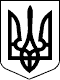 Чергові вибори депутатів Київської міської ради та Київського міського голови 25 жовтня 2015 рокуКИЇВСЬКА МІСЬКА ВИБОРЧА КОМІСІЯ01044, м. Київ, вул. Хрещатик, 36ПОСТАНОВА«28» вересня 2015 року							  	№ 4718 год. 00 хв.Про реєстрацію кандидатів у депутати в багатомандатному виборчому окрузі, включених до виборчого списку Київської міської регіональної парторганізації ПОЛІТИЧНОЇ ПАРТІЇ «ВІДРОДЖЕННЯ УКРАЇНИ» на  чергових виборах депутатів Київської міської ради та Київського міського голови 25 жовтня 2015 року 	До Київської міської виборчої комісії 28 вересня 2015 року Київська міська регіональна парторганізація ПОЛІТИЧНОЇ ПАРТІЇ «ВІДРОДЖЕННЯ УКРАЇНИ» подала заяву про реєстрацію кандидатів у депутати в багатомандатному виборчому окрузі з виборів депутатів Київської міської ради разом з доданими документами для реєстрації кандидатів у депутати в багатомандатному виборчому окрузі на чергових виборах депутатів Київської міської ради та Київського міського голови 25 жовтня 2015 року.Розглянувши  зазначені документи, Київська міська виборча комісія встановила їх відповідність вимогам Закону України “Про місцеві вибори”.Враховуючи викладене вище, керуючись пунктом 4 частини 5 статті 25, статтею 38, частиною 1 статті 41 Закону України “Про місцеві вибори”,  Постановою ЦВК № 239 д.1.1. від 09.09.2015 р., Постановою ЦВК № 362 від 23.09. 2015 р., Київська міська виборча комісія постановляє:1. Зареєструвати кандидатів у депутати в багатомандатному виборчому окрузі з виборів депутатів Київської міської ради на чергових виборах депутатів Київської міської ради та Київського міського голови 25 жовтня 2015 року, включених до виборчого списку Київської міської регіональної парторганізації ПОЛІТИЧНОЇ ПАРТІЇ «ВІДРОДЖЕННЯ УКРАЇНИ», згідно з Додатком.2.  Копію цієї постанови видати представнику Київської міської регіональної парторганізації ПОЛІТИЧНОЇ ПАРТІЇ «ВІДРОДЖЕННЯ УКРАЇНИ».3. Видати  представнику Київської міської регіональної парторганізації ПОЛІТИЧНОЇ ПАРТІЇ «ВІДРОДЖЕННЯ УКРАЇНИ» посвідчення кандидатів у депутати в багатомандатному виборчому окрузі з виборів депутатів Київської міської ради 25 жовтня 2015 року.4. Цю постанову оприлюднити у визначений Київською міською виборчою комісією спосіб.Голова комісії							М.Б.Терещенко						М.П.